Publicado en México  el 04/08/2021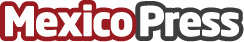 Reafirma PETCO su compromiso con el cuidado de las mascotas en MéxicoCon la campaña Redondea un Hogar se ha recaudado más de 1 millón 800 mil pesos para apoyar a animales en situación de calleDatos de contacto:FWD CONSULTORES SC54889088Nota de prensa publicada en: https://www.mexicopress.com.mx/reafirma-petco-su-compromiso-con-el-cuidado-de Categorías: Mascotas Solidaridad y cooperación Recursos humanos Jalisco Nuevo León Ciudad de México http://www.mexicopress.com.mx